ПРЕСС-ВЫПУСК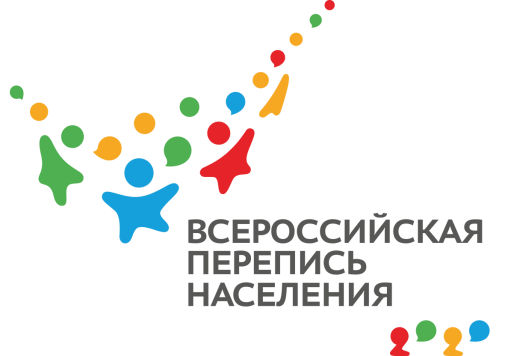 ЛП-83-10/         -ДР от 04.08.2021г.ВПН-2020: О РЕДКИХ ЯЗЫКАХ ПОЛУОСТРОВАПерепись населения учитывает не только национальность респондента, но и языки, которыми он владеет и которые использует в повседневной жизни. Даже если указанный язык входит в категорию исчезающих или на территории республики он мало распространён, его обязательно засчитают.Информация о языковом разнообразии необходима, чтобы оценить эффективность образовательных программ и необходимость в организации национальных школ. Немалую важность представляют также представители малочисленных народностей с сохранившимися культурными традициями и своими языками. Полученные сведения будут способствовать поддержке этнокультурного и языкового многообразия. Чтобы определить степень востребованности языков, в переписной анкете учитывается частота их использования в повседневной жизни, также респондент может выделить определённый язык в качестве родного. По результатам переписи 2014 года в Республике Крым языками, которыми владеют меньше 1 тысячи человек, являлись: болгарский (959 человек), иврит (592), корейский (526), чешский (510), латинский (482), чувашский (466), румынский (430), мордовский (397), хинди (389), киргизский (351), литовский (305),  португальский (288), латышский (273), японский (261), венгерский (248), китайский (246), персидский (234), марийский (222), тюркский (217), башкирский (209), сербскохорватский (179), туркменский (178), эстонский (167), осетинский (135), удмуртский (117), чеченский (114), коми (110) и гагаузский (101).Итоги предстоящей переписи позволят по-новому оценить языковую и национальную картину полуострова. Напоминаем, что Всероссийская перепись населения в Республике Крым пройдёт с применением IT-технологий в октябре 2021 года. Электронные переписные листы, в отличие от традиционных бумажных, для удобства будут переведены на 10 языков: башкирский, бурятский, татарский, тувинский, чувашский, якутский, английский, китайский, корейский и узбекский. При необходимости во время обхода жилых домов переписчика будет сопровождать переводчик.  Ссылка на источник информации обязательна.Заместитель руководителя                                                                 Л.Н. Петруненко